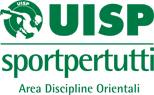 ALBO DEI TECNICI NAZIONALI E REGIONALI Nome e CognomeRegioneQualifica TecnicaFranzoni EttoreEmilia R.Coordinatore CTNBisi MauroEmilia R.CTNMoscato LuigiToscanaCTNBufalini ClaudioLazioCTNVenturini RenatoLombardiaCTND’ Abbene EnricoPiemonteT.N.Parodi ItaloPiemonteT.N.Parodi EnricoPiemonteT.R.Polliotti RobertoPiemonteT.R.De Pasquale WalterPiemonteT.R.De Serventi FrancescoPiemonteT.R.Gaudino ChristianPiemonteT.R.Pedussia  LuigiPiemonteT.R.Santamaria MarcoLiguriaT.R.Pesce GiacintoLombardiaT.N. Dell’Aglio AntonioLombardiaT.R.Di Cristino ClaudioLombardiaT.R.Di Mattia AndreaLombardiaT.R.Nocera AlfredoLombardiaT.R.Trevisi SimoneLombardiaT.R.Viola DanieleLombardiaT.R.Bertozzi SergioEmilia R.T.N. Burioli VladimiroEmilia R.T.N. Degli Esposti FrancoEmilia R.T.N.         Di Leonforte FrancescoEmilia R.T.N. Sabbadini DavideEmilia R.T.N. Bertellini GianniEmilia R.T.R.Bertoli MassimilianoEmilia R.T.R.Ganassi MarcoEmilia R.T.R.Mordacci VincenzoEmilia R.T.R.Mourad El MedhiEmilia R.T.R.Razzini FrancescoEmilia R.T.R.Reggiani RobertoEmilia R.T.R.Coppari ClaudioMarcheT.N.Linardelli SergioMarcheT.N.Cicarilli ClaudioMarcheT.R.Cavaciocchi MatildeToscanaT.N. Magro NicolaToscanaT.N.Casu MaurizioToscanaT.N.Volpi GianniToscanaT.R.Varazzi MaurizioUmbriaT.R.Cilia CristianLazioT.R.Fiorini FrancescoLazioT.R.